 Kindergarten’s Supply List 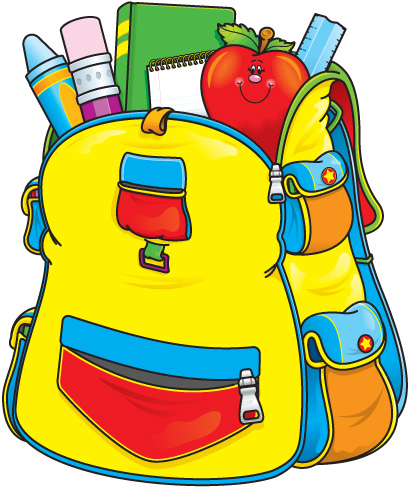 Change of clothes (socks, underwear, shirt, and pants that are easy for your child to put on independently. PLEASE LABEL ALL OF YOUR CHILD’S CLOTHING.$20 in a sealed envelope with your Childs name for cooking and special projects2 boxes of tissues3 Packs of DRY ERASE markers4 boxes of Ziploc storage bags (Gallon Size)4 containers of Lysol Disinfecting Wipes/Clorox wipes (non-bleach) 2 liquid anti-bacterial hand soap with a pump2 Purell hand sanitizer with a pump (12floz)4 rolls of clear scotch tape2 rolls of clear packing tape3 pocket folders (plastic folders)1 set of Crayola WASHABLE markers1 set of Crayola crayons1 set of Crayola  Color Pencils2 packs of white printing paper1 pack of Laminating Sheets1 box of clear sheet protectors2 Primary Journal notebooks (Sold at target, amazon, staples, office depot)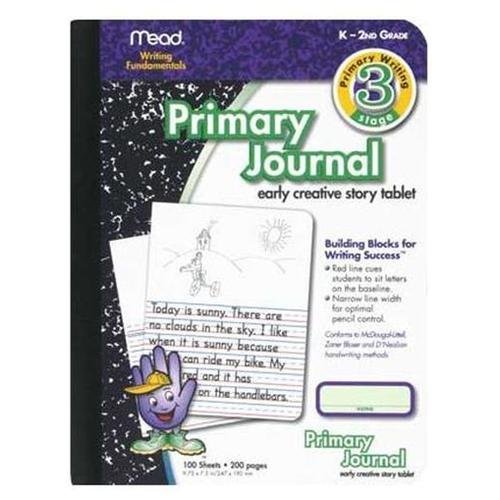           These notebooks have space for a picture on the top and lines for writing on the bottomThank you,The Kindergarten Teachers